WCCY 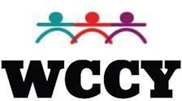 Wakulla County Coalition for Youth 11/01/2023 12:30 pm-1:30 p.m. |  Jennifer PhillipsInvocation: Cindy Wilson                                                                                                                                                                      Cristina Martin, Nancy Floyd Richardson, Bonnie Wertenberger, Jennifer Phillips, Jennifer McCarthy, David Conn, Katie Truelive, Cindy Wilson, Regina McQueen, Jana McCommon, Nicole Evans, Katrina Johnson, Jessica Deneen, Stephanie Cash, Yolanda Gillette, Debbie Saenz, Genesis Knight, Nicole Evans.Minutes from October meeting- David Conn & Nancy Floyd Richardson Agenda Items/Presentation  Dr. Cindy Wilson & Donnie Wertenberger presenting on Wakulla County Coalition for Youth Drug-Free Communities. Possible logo was presented & discussed but design has been tabled until next meeting. Google form will be sent out to update info of WCCY members to post on website & resource guide. County ReportN/ASheriff ReportDavid Conn: Veterans Day Parade is November 11th. Christmas in the park at Hudson Park on December 1st, from 5:30 PM to 8:30 PM. SRO’s are now issuing citations to youth for vaping in schools. They are also implementing a diversion program for first offense youth for vaping. School District ReportJana McCommon: Report cards were just issued. First quarter of school has been completed. No school on 11/10 & the whole week of thanksgiving (11/20-11/24). Operation Santa is accepting applications for one more week. Treasurer ReportDavid Conn: $41 PETTY CASH. $6929.22 online banking balance. Last check issued was for mailbox on 8/14/2023. No outstanding debts.Partner ReportsChildren With Disabilities – CMS & Title 5 family Leader (Debbie Saenz): Contact CMS for screening to see if child is eligible for their services. Big Bend AHEC (Yolanda Gillette): 11/1 first day of open enrollment for the Federal Marketplace Health Insurance ending 1/15. Employees are helping community members enroll into health insurance virtually & in person, in English & in Spanish. Tobacco Free Florida classes are being offered in person & virtually in English & Spanish as well as a diabetes class known as the diabetes empowerment education program. Boys Town (Nicole Evans): New program called “Lift Together Program” provides training for the educators on classroom management, de-escalation of students to reduce rate of referrals, includes a school support specialist that will come to the school daily who focuses on a targeted group of students to help with social skills & replacement behaviors. They also work with the teacher to establish different ways to handle these situations in the classrooms. Provides parenting classes to the parents of the school & refers them to any resources necessary. Would like to get program implemented into Wakulla schools. Career Source Capital Region – Apprenticeship Navigator Specialist (Katrina Johnson): Offering partnership with employers in Wakulla County to establish pre-apprenticeship programs for the youth in Wakulla County school system. Florida Department of Health – Wakulla (Cristina Martin): Veterans Day parade November 11th, 2023 @ 9 AM. Register on Facebook page “Red, Walk, & Blue” event. Next CPR class is scheduled for November 7th, 2023, from 5:00 PM – 7:00 PM at the Wakulla County Health Department. Best Version Media (Nancy Floyd Richardson): Wakulla News is still using the same contact method; anything sent them is being forwarded to the appropriate person. Bradfordville, Midtown, Oxbottom, & Bucklake is new territory being covered. If there are community events or fundraisers being hosted in these areas, please let Best Version Media so they can add it to their calendar.Next MeetingDecember 6th, 2023, at 12:30 pm at Wakulla County Health Department & Virtually